Madame, Monsieur,1	J'ai l'honneur de vous inviter à participer au webinaire organisé par l'Union internationale des télécommunications (UIT) sur le thème de l'intelligence artificielle au service de la durabilité environnementale, qui aura lieu le 20 octobre 2021 de 14 h 00 à 15 h 30 (CEST). Ce webinaire sera suivi par la quatrième réunion du Groupe FG-AI4EE, qui se tiendra également de manière virtuelle le 21 octobre 2021, de 14 h 00 à 17 h 00 (CEST).2	Ce webinaire, organisé dans le cadre du Sommet mondial sur l'intelligence artificielle au service du bien social, sera l'occasion de réfléchir aux façons dont l'intelligence artificielle (IA) peut rendre l'environnement plus durable. Des informations inédites y seront présentées concernant les relations entre les technologies émergentes et l'efficacité environnementale, les innovations en matière d'intelligence artificielle, les applications permettant d'envisager un avenir à faible empreinte carbone et les bonnes pratiques qui ouvriront la voie à de nouvelles normes de l'UIT-T.3	La quatrième réunion du Groupe spécialisé sur l'efficacité environnementale de l'intelligence artificielle et d'autres technologies émergentes aura pour objet d'approuver la seconde série de produits que ce Groupe a achevé d'élaborer, de fournir des informations actualisées sur l'état d'avancement des autres produits en cours d'élaboration et d'examiner son programme de travail. Les contributions qui visent à faire progresser l'élaboration des projets de produits du Groupe FG-AI4EE sont attendues avec intérêt et seront examinées. Les contributions écrites présentées à la quatrième réunion du Groupe spécialisé devraient être soumises au secrétariat de l'UIT (tsbfgai4ee@itu.int) sous forme électronique, à l'aide du gabarit disponible sur la page d'accueil du Groupe FG-AI4EE, d'ici au 8 octobre 2021 au plus tard.4	Le webinaire et la réunion du Groupe spécialisé se dérouleront respectivement sur Zoom et sur la plate-forme de participation à distance de l'UIT MyMeetings. Ces deux manifestations se tiendront de manière entièrement virtuelle, en anglais seulement. La participation au webinaire et à la réunion est gratuite et ouverte à tous les États Membres, Membres de Secteur, Associés de l'UIT et à tous les établissements universitaires participant aux travaux de l'UIT, ainsi qu'à toute personne issue d'un pays Membre de l'UIT qui souhaite contribuer aux travaux. Il peut s'agir de personnes qui sont aussi membres d'organisations internationales, régionales ou nationales.5	Toutes les informations utiles concernant le webinaire (intervenants et lien pour l'inscription) et la réunion du Groupe spécialisé (points à examiner) seront communiquées sur les pages web respectives de ces manifestations:a)	Webinaire sur le thème de l'intelligence artificielle au service de la durabilité environnementale: https://aiforgood.itu.int/event/ai-for-environmental-sustainability/.b)	Quatrième réunion du Groupe FG-AI4EE: Page d'accueil du Groupe spécialisé.Veuillez noter qu'il faut être titulaire d'un compte UIT pour accéder aux documents de la réunion du Groupe spécialisé publiés sur le site SharePoint. Pour obtenir un compte, veuillez cliquer ici (les non-membres doivent sélectionner la réponse "non-member or I don't know" (non-membre ou je ne sais pas) dans la boîte de dialogue où il vous est demandé d'indiquer la catégorie de membre de l'UIT à laquelle vous appartenez). Les personnes qui souhaitent recevoir les informations les plus récentes et les annonces relatives à ce Groupe sont invitées à s'inscrire sur la liste de diffusion du Groupe FG-AI4EE. Des précisions sur les modalités d'inscription à la liste de diffusion sont disponibles sur la page d'accueil du Groupe FG-AI4EE.6	Ces sites web seront régulièrement actualisés à mesure que parviendront des informations nouvelles ou modifiées. Les participants sont priés de consulter régulièrement les pages web pour prendre connaissance des dernières informations. Veuillez noter que l'inscription est obligatoire pour le webinaire comme pour la réunion du Groupe spécialisé. Les participants qui ne se seront pas inscrits ne pourront pas accéder à ces manifestations électroniques. Il est demandé aux participants de s'inscrire en ligne via la page web du Groupe FG-AI4EE dès que possible, et au plus tard le 8 octobre 2021. Principales échéances:Veuillez agréer, Madame, Monsieur, l'assurance de ma considération distinguée.Chaesub Lee
Directeur du Bureau de la normalisation 
des télécommunications 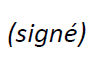 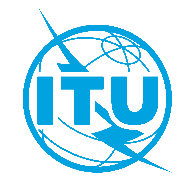 Union internationale des télécommunicationsBureau de la Normalisation des TélécommunicationsUnion internationale des télécommunicationsBureau de la Normalisation des TélécommunicationsUnion internationale des télécommunicationsBureau de la Normalisation des TélécommunicationsGenève, le 6 septembre 2021Genève, le 6 septembre 2021Genève, le 6 septembre 2021Réf.:Circulaire TSB 339Circulaire TSB 339Circulaire TSB 339-	Aux Administrations des États Membres de l'Union;Copie:-	Aux Membres du Secteur UIT-T;-	Aux Associés de l'UIT-T;-	Aux établissements universitaires participant aux travaux de l'UIT;-	Aux Présidents et Vice-Présidents des commissions d'études;-	À la Directrice du Bureau de développement des télécommunications;-	Au Directeur du Bureau des radiocommunications-	Aux Administrations des États Membres de l'Union;Copie:-	Aux Membres du Secteur UIT-T;-	Aux Associés de l'UIT-T;-	Aux établissements universitaires participant aux travaux de l'UIT;-	Aux Présidents et Vice-Présidents des commissions d'études;-	À la Directrice du Bureau de développement des télécommunications;-	Au Directeur du Bureau des radiocommunicationsContact:Charlyne RestivoCharlyne RestivoCharlyne Restivo-	Aux Administrations des États Membres de l'Union;Copie:-	Aux Membres du Secteur UIT-T;-	Aux Associés de l'UIT-T;-	Aux établissements universitaires participant aux travaux de l'UIT;-	Aux Présidents et Vice-Présidents des commissions d'études;-	À la Directrice du Bureau de développement des télécommunications;-	Au Directeur du Bureau des radiocommunications-	Aux Administrations des États Membres de l'Union;Copie:-	Aux Membres du Secteur UIT-T;-	Aux Associés de l'UIT-T;-	Aux établissements universitaires participant aux travaux de l'UIT;-	Aux Présidents et Vice-Présidents des commissions d'études;-	À la Directrice du Bureau de développement des télécommunications;-	Au Directeur du Bureau des radiocommunicationsTél.:+41 22 730 5861+41 22 730 5861+41 22 730 5861-	Aux Administrations des États Membres de l'Union;Copie:-	Aux Membres du Secteur UIT-T;-	Aux Associés de l'UIT-T;-	Aux établissements universitaires participant aux travaux de l'UIT;-	Aux Présidents et Vice-Présidents des commissions d'études;-	À la Directrice du Bureau de développement des télécommunications;-	Au Directeur du Bureau des radiocommunications-	Aux Administrations des États Membres de l'Union;Copie:-	Aux Membres du Secteur UIT-T;-	Aux Associés de l'UIT-T;-	Aux établissements universitaires participant aux travaux de l'UIT;-	Aux Présidents et Vice-Présidents des commissions d'études;-	À la Directrice du Bureau de développement des télécommunications;-	Au Directeur du Bureau des radiocommunicationsTélécopie:+41 22 730 5853+41 22 730 5853+41 22 730 5853-	Aux Administrations des États Membres de l'Union;Copie:-	Aux Membres du Secteur UIT-T;-	Aux Associés de l'UIT-T;-	Aux établissements universitaires participant aux travaux de l'UIT;-	Aux Présidents et Vice-Présidents des commissions d'études;-	À la Directrice du Bureau de développement des télécommunications;-	Au Directeur du Bureau des radiocommunications-	Aux Administrations des États Membres de l'Union;Copie:-	Aux Membres du Secteur UIT-T;-	Aux Associés de l'UIT-T;-	Aux établissements universitaires participant aux travaux de l'UIT;-	Aux Présidents et Vice-Présidents des commissions d'études;-	À la Directrice du Bureau de développement des télécommunications;-	Au Directeur du Bureau des radiocommunicationsCourriel:tsbfgai4ee@itu.inttsbfgai4ee@itu.inttsbfgai4ee@itu.int-	Aux Administrations des États Membres de l'Union;Copie:-	Aux Membres du Secteur UIT-T;-	Aux Associés de l'UIT-T;-	Aux établissements universitaires participant aux travaux de l'UIT;-	Aux Présidents et Vice-Présidents des commissions d'études;-	À la Directrice du Bureau de développement des télécommunications;-	Au Directeur du Bureau des radiocommunications-	Aux Administrations des États Membres de l'Union;Copie:-	Aux Membres du Secteur UIT-T;-	Aux Associés de l'UIT-T;-	Aux établissements universitaires participant aux travaux de l'UIT;-	Aux Présidents et Vice-Présidents des commissions d'études;-	À la Directrice du Bureau de développement des télécommunications;-	Au Directeur du Bureau des radiocommunicationsObjet:Webinaire de l'UIT et quatrième réunion du Groupe spécialisé de l'UIT-T sur l'efficacité environnementale de l'intelligence artificielle et d'autres technologies émergentes (FG-AI4EE) (Manifestations virtuelles, 20 et 21 octobre 2021)Webinaire de l'UIT et quatrième réunion du Groupe spécialisé de l'UIT-T sur l'efficacité environnementale de l'intelligence artificielle et d'autres technologies émergentes (FG-AI4EE) (Manifestations virtuelles, 20 et 21 octobre 2021)Webinaire de l'UIT et quatrième réunion du Groupe spécialisé de l'UIT-T sur l'efficacité environnementale de l'intelligence artificielle et d'autres technologies émergentes (FG-AI4EE) (Manifestations virtuelles, 20 et 21 octobre 2021)Webinaire de l'UIT et quatrième réunion du Groupe spécialisé de l'UIT-T sur l'efficacité environnementale de l'intelligence artificielle et d'autres technologies émergentes (FG-AI4EE) (Manifestations virtuelles, 20 et 21 octobre 2021)Webinaire de l'UIT et quatrième réunion du Groupe spécialisé de l'UIT-T sur l'efficacité environnementale de l'intelligence artificielle et d'autres technologies émergentes (FG-AI4EE) (Manifestations virtuelles, 20 et 21 octobre 2021)8 octobre 2021–	Inscription en ligne via la page d'accueil du Groupe FG-AI4EE.–	Soumission des contributions écrites (par courrier électronique à l'adresse tsbfgai4ee@itu.int) en utilisant le gabarit.